Отдел охраны окружающей среды и природопользования комитета градостроительства и развития инфраструктуры администрации Чайковского муниципального районаСостояние и охрана окружающей среды на территории  Чайковского муниципального района в 2018 году2018 годОбщие сведения	Чайковский муниципальный район расположен на юго-западе Пермского края. Административный центр – г. Чайковский. Территория района – 2155,25 км2. Район граничит: на севере - с Еловским муниципальным районом, на востоке – с Куединским муниципальным районом, на юге – с Республикой Башкортостан, на западе – с Удмуртской Республикой. Основой экономики района являются энергетика и химия, представленная крупным предприятиями электроэнергетики, транспортировки природного газа и химического синтеза, а также предприятия  добывающей и обрабатывающей промышленности, предприятия агропромышленного комплекса, строительства и производства строительных материалов, транспорта и энергетики. Чайковский муниципальный район богат полезными ископаемыми, лесными и водными ресурсами.Водные ресурсыГород Чайковский со всех сторон окружен водой. Общая площадь водного фонда составляет 17,1 тыс. га.Основная река Кама (Воткинское водохранилище). Воткинское водохранилище имеет протяженность 365 км, наибольшая ширина – 10 км. Площадь зеркала  – , полный объем – 9 360 000 тыс. м3. Кроме этого местность дренирована многочисленными речками (Сайгатка, Большая Пизь, Камбарка и др.), озерами, прудами, болотами.По состоянию на 01 января 2017 года на территории района насчитывается 88 прудов. Самыми большими прудами и  в том числе потенциально опасными гидротехническими сооружениями (ГТС) являются 2:  ГТС пруда № 4 на р. Поша в с. Уральское Уральского сельского поселения, полный объем пруда – 0,320 млн.м3 , площадь  при НПУ – 14,0 га, глубина – 2,3 м. и ГТС пруда № 11 на р. Камбарка 3-я в д. Завод Михайловский Фокинского сельского поселения, полный объем -  0,600 млн.м3  , площадь  при НПУ – 30,0 га, глубина – 2,0 м.Биологические ресурсыВидовой состав промысловых уловов рыбы в 2018 году по районам промысла приведен в таблице 1.Таблица 1Видовой состав промысловых уловов рыбыиз водных объектов Пермского края в 2018 году, тоннОсновными промысловыми видами являются: лещ, судак, сом, щука, чехонь, плотва. Ресурсы охотничьих животныхОхота – один из древнейших видов пользования животным миром, приоритетная и традиционная форма природопользования, в основе которой – охотничьи ресурсы: охотничьи животные и охотничьи угодья.Общая площадь общедоступных охотничьих угодий (по состоянию на 26.01.2017 г.), в которых физические лица имеют право свободно пребывать в целях охоты, на территории Чайковского муниципального района составляет – 1,57 тыс. га. На территории района 3 охотобщества:  «Чайковское», площадь 98,9 тыс.га, 2. «Фокинское», площадь 30,0 тыс. га, 3. «Нижнекамское», площадь 11,0 тыс. га, В лесах, на лугах, болотах и водоемах Чайковского района обитают разнообразные животные: бурый медведь, лось, кабан, глухарь, белка, заяц-беляк, рысь, волк, лисица, куропатка, ондатра, енотовидная собака, бобр речной и др.Лесные ресурсыОдним из важнейших природных ресурсов Чайковского района являются леса.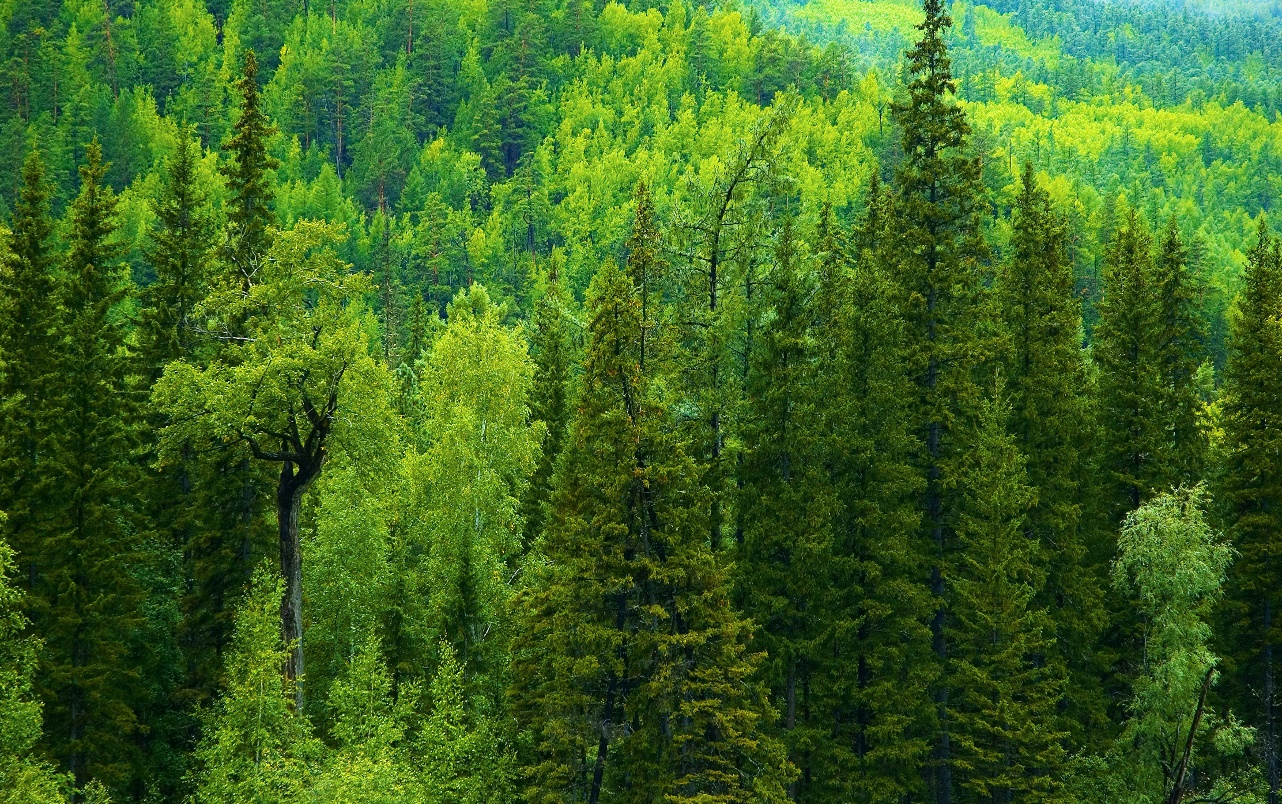 Общая площадь земель лесного фонда по Чайковскому муниципальному району – 113976 га, в том числе покрытые лесом – 102857 га. Ежегодная расчётная лесосека  составляет 231,4 тыс.м³, в том числе по хвойному хозяйству - 36,9 тыс.м³.Чайковский муниципальный район представлен хвойно-широколиственными лесами.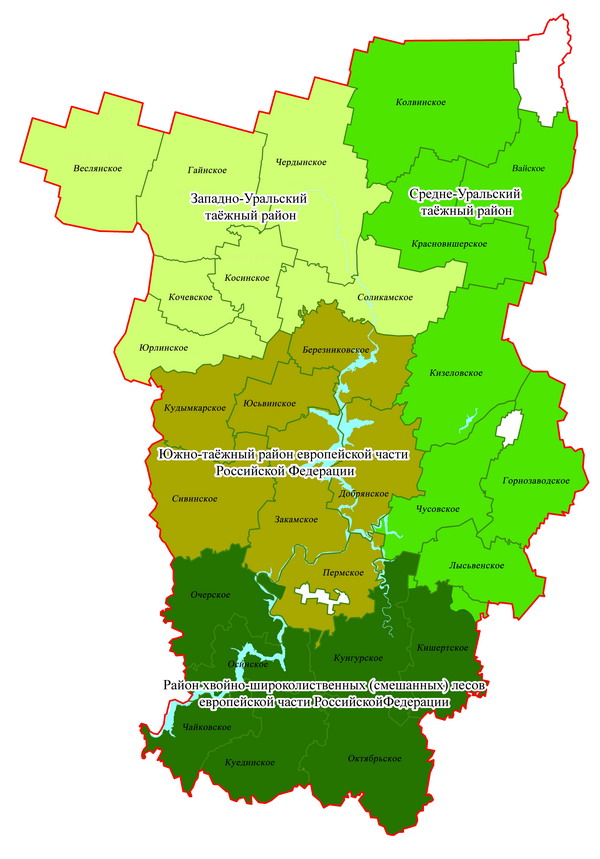 Основной территориальной единицей управления в области использования, охраны, защиты, воспроизводства лесов является государственное казенное учреждение «Чайковское лесничество», которое включает в себя 4 участковых лесничеств: Степановское участковое лесничество, площадью 34903 га: Сосновское участковое лесничество – 27 976 га; Михайловское участковое лесничество – 28 391 га и Чайковское участковое лесничество – 22 706 га.Качество природной средыКачество атмосферного воздухаМониторинг загрязнения атмосферного воздуха в г. Чайковском производится на одном стационарном посту по 9 показателям: взвешенные вещества, диоксид серы, диоксид азота, аммиак, хлорид водорода, ароматические углеводороды (бензол, толуол, ксилолы, этилбензол).В г. Чайковский за 2018 год отобрано и проанализировано 2771 проба атмосферного воздуха, анализ проб атмосферного воздуха проводится в лаборатории мониторинга атмосферного воздуха Пермского ЦГМС (г. Пермь).На территории Чайковского муниципального района за 2018 год ориентировочный уровень загрязнения атмосферного воздуха характеризуется, как низкий: СИ=4,4 (хлорид водорода), НП=3,3 % (аммиак), ИЗА= низкий. Общее количество превышений ПДК м.р. за год – 25 случаев. В предыдущем 2017 году ориентировочный уровень загрязнения атмосферного воздуха был низкий: СИ=3,5 (хлорид водорода), НП=5,1 % (аммиак), ИЗА=низкий. Общее количество превышений ПДК за 2017 год – 28 случаев. В 2018 году отмечены превышения максимальной разовой ПДК м.р. по веществам: диоксид азота, 2 случая – до 1,9 ПДК; аммиак, 10 случаев - до 2,2 ПДК; хлорид водорода, 5 случаев - до 3,3 ПДК; взвешенные вещества, 1 случай – 1,6 ПДК; этилбензол, 6 случаев – до 1,8 ПДК.  Средние годовые концентрации определяемых веществ: взвешенные вещества, диоксид серы, диоксид азота, хлорид водорода, бензол обнаружены ниже 1 ПДК.  Средняя годовая концентрация по аммиаку превысила ПДК в 1.7 раза.Тенденция загрязнения атмосферы г. Чайковского за 2014 – 2018 годы.За последний пятилетний период средние концентрации аммиака, диоксида азота повысились. Снизились средние концентрации диоксид серы, взвешенных веществ, хлорида водорода.Подробная информация о превышениях ПДК м.р. по городу Чайковскому представлена в таблице 2.                                                                                                                             Таблица  2 Превышения загрязняющих веществ в атмосферном воздухе за 2016 годКачество водных объектовКачество воды р. Кама на участке от г. Оханска до г. Чайковского не претерпело существенных изменений по сравнению с 2017 годом. Среднегодовые концентрации выше ПДК отмечались: по марганцу – 5-7 ПДК, железу – 4-6 ПДК, железу – 4-6 ПДК, меди – 3 ПДК, трудноокисляемым органическим веществам (по ХПК) – 2-3 ПДК. Среднегодовые концентрации цинка, фенолов, нефтепродуктов, соединений азота не превысили ПДК. Качество воды характеризуется 3 классом, разрядом «Б» - «очень загрязненная».ПДК для водоемов рыбохозяйственного пользования, мг/дм3Природные комплексыКрасная книга животных, растений и других организмов Пермского края.В Красную книгу Пермского края заносятся объекты животного и растительного мира постоянно или временно обитающие, или произрастающие в естественных условиях в границах Пермского края и относящиеся к элементам естественных природных сообществ, которые нуждаются в специальных мерах охраны и восстановления. Распределение числа местообитаний объектов животного и растительного мира, занесенных в красную книгу Пермского края (по итогам исследования в 2018 году)Ведение Красной книги Пермского края является одним из способов сохранения естественной природной среды. Некоторые виды животных, обитающих на территории Чайковского муниципального образования, занесены в Красную книгу (белохвостый орлан, черный коршун, канюк, ушастая сова, прыткая ящерица, зеленая жаба и др.)Растительный мир представлен большим разнообразием видов растений, некоторые из них также занесены в Красную книгу. Часто встречаются редкие и исчезающие виды: ирис сибирский, прострел раскрытый и желтеющий, любка двулистная, кувшинка белая и желтая, дуб черешчатый и др. (табл.4)Особо охраняемые природные территорииНа территории Чайковского района созданы 2 особо охраняемые природные территории регионального значения:- Векошинка – на территории Ваньковского сельского поселения (охраняемый ландшафт регионального значения, площадь ) – используется для отдыха населения, заготовки грибов и ягод. Расположен в границах кварталов 19,28,29,31-33,41-43 Степановского лесничества ГКУ «Чайковское лесничество». Основу растительного покрова составляют сосняки-зеленомошники и их производные. Лесопокрытая площадь - 1060,6 га;- Плотбище – на территории Ольховского сельского поселения (охраняемый ландшафт регионального значения, площадь ) – используется для отдыха населения, проведения экологических экспедиций с целью изучения природной флоры и фауны. Красное плотбище расположено в границах кварталов 4,8,9,12,13,18,24,30 Чайковского лесничества ГКУ «Чайковское лесничество». Основу растительного покрова составляют сосновые леса липняковых и зеленомошных типов, безлесные низинные осоковые болота, припойменные дубравы.Для сохранения, воспроизводства и восстановления всех видов охотничьих животных на территории Чайковского района образован  биологический охотничий заказник регионального значения «Южный».                                                                                                                                                                                         Площадь угодий заказника - 28 тыс. га. На территории Чайковского муниципального района особо охраняемые природные территории местного значения отсутствуют.VIII. Воздействие хозяйственной деятельности на окружающую средуВоздействие на атмосферный воздухВаловый выброс в атмосферу Чайковского муниципального района от стационарных источников в 2018 году составил 19,838 тыс. тонн, что на 2,343 тыс. тонн больше, чем в 2017 году.Воздействие на водные объектыЗа последние годы заметно снизился объем сброшенной сточной воды в поверхностные водные объекты.За 2018 год объем сброшенной загрязненной недостаточно-очищенной сточной воды в поверхностные водные объекты составил 0,01 млн. м3.Отходы производства и потребленияИнформация об объемах накопления, образования, использования, обезвреживания и размещения отходов на территории Чайковского муниципального района за 2016 год представлена в таблице.IX.  Организация экологического образования, формирование экологической культурыС целью поддержки массового общественного движения по оздоровлению окружающей среды, обеспечения экологической безопасности, решения наиболее актуальных экологических проблем в дошкольных и общеобразовательных учебных заведениях были проведены следующие мероприятия таблица.Вид рыбыКамское водохранилищеВоткинское водохранилищеРеки, озера и пойменные водоемыИтогоСом-6,482,508,98Жерех2,432,241,476,13Судак42,5437,234,4584,22Щука17,228,471,5027,18Лещ144,39221,8014,01380,20Язь4,783,591,8710,23Налим9,831,020,4411,29Чехонь34,9329,935,8770,73Синец13,410,850,2814,54Густера14,224,880,4019,50Плотва68,038,093,4979,61Окунь13,854,132,3520,33Карась0,000,000,100,10Уклея5,671,116,78Белоглазка0,000,00Голавль0,000,00Тюлька0,040,010,05Итого:371,34329,8438,71739,89ВеществоМаксимальная концентрация в долях ПДКм.р.ДатаобнаруженияОбщее число случаев превышения ПДКЯнварьЯнварьЯнварьЯнварьХлорид водородаЭтилбензол3,31,3262411ФевральФевральФевральФевральДиоксид азотаХлорид водорода1,94,4091311МартМартМартМартАммиак2,2096АпрельАпрельАпрельАпрельХлорид водородаЭтилбензол2,01,9202013МайМайМайМайФенолЭтилбензол1,11,6070411ИюньИюньИюньИюньВзвешенные вещества1,6261ИюльИюльИюльИюльХлорид водородаАммиак1,71,2231723АвгустАвгустАвгустАвгустАммиак2,6251НоябрьНоябрьНоябрьНоябрьДиоксид азотаЭтилбензол1,11,8192311ДекабрьДекабрьДекабрьДекабрьАммиак1,1061№п/пРайонЧисло местообитаний видовЧисло местообитаний видовЧисло местообитаний видовЧисло местообитаний видов№п/пРайонсосудистые растенияживотныелишайники и грибывсего1Чайковский516                                                                                                                       Таблица 4                                                                                        Координаты мест обитания и перечень объектов  животного и растительного мира, занесенных в Красную книгу Пермского края                                                                                                                       Таблица 4                                                                                        Координаты мест обитания и перечень объектов  животного и растительного мира, занесенных в Красную книгу Пермского края                                                                                                                       Таблица 4                                                                                        Координаты мест обитания и перечень объектов  животного и растительного мира, занесенных в Красную книгу Пермского края                                                                                                                       Таблица 4                                                                                        Координаты мест обитания и перечень объектов  животного и растительного мира, занесенных в Красную книгу Пермского края                                                                                                                       Таблица 4                                                                                        Координаты мест обитания и перечень объектов  животного и растительного мира, занесенных в Красную книгу Пермского края                                                                                                                       Таблица 4                                                                                        Координаты мест обитания и перечень объектов  животного и растительного мира, занесенных в Красную книгу Пермского края№ п/пБуферная зона радиусом 50 м от точки координатБуферная зона радиусом 50 м от точки координатБуферная зона радиусом 50 м от точки координатБуферная зона радиусом 50 м от точки координатБуферная зона радиусом 50 м от точки координатБуферная зона радиусом 50 м от точки координатБуферная зона радиусом 50 м от точки координат№ п/пНаименование видаКоординатыКоординатыКоординатыМуниципальное образованиеМуниципальное образованиеМуниципальное образование№ п/пНаименование видас.ш.с.ш.в.д.Муниципальное образованиеМуниципальное образованиеМуниципальное образование1Касатик сибирский – Iris sibirica L.
Семейство Касатиковые – Iridaceae56º 44,868'  56º 44,868'  54º 00,322'ЧайковскийЧайковскийЧайковский2Гнездовка настоящая – Neottia nidus-avis (L.) Rich.
Семейство Орхидные – Orchidaceae56º 45,5'  56º 45,5'  53º 50,6'ЧайковскийЧайковскийЧайковский3Гнездовка настоящая – Neottia nidus-avis (L.) Rich.
Семейство Орхидные – Orchidaceae56º 51,03'  56º 51,03'  54º 16'ЧайковскийЧайковскийЧайковский4Гнездовка настоящая – Neottia nidus-avis (L.) Rich.
Семейство Орхидные – Orchidaceae56º 54,644'  56º 54,644'  54º 16,906'ЧайковскийЧайковскийЧайковский5Кирказон обыкновенный – Aristolochia clematitis L.
Семейство Кирказоновые – Aristolochiaceae56º47´10.9´´ 56º47´10.9´´ 53º54´08.1´´ЧайковскийЧайковскийЧайковский6Гвоздика песчаная – Dianthus arenarius L.
Семейство Гвоздичные – Caryophyllaceae56052¢16.3² 56052¢16.3² 54016¢21.2² ЧайковскийЧайковскийЧайковский7Кувшинка четырехгранная – Nymphaea tetragona Georgi.
Семейство Кувшинковые – Nymphaeaceae56º 32,104´   56º 32,104´   54º 18,608´  ЧайковскийЧайковскийЧайковский8Кубышка малая – Nuphar pumila (Timm) DC.
Семейство Кувшинковые – Nymphaeaceae56º28,4´   56º28,4´   54º 15,6´  ЧайковскийЧайковскийЧайковский9Двулепестник парижский – Circaea lutetiana L. 
(сем. Onagraceae Juss.)
Семейство Кипрейные – Onagraceaeот 56º43´55,6´´ до 56º44´03,2´´от 56º43´55,6´´ до 56º44´03,2´´от 53º58´58,6´´ до 53º57´55,5´´ЧайковскийЧайковскийЧайковский10Василек Маршалла – Centaurea marschalliana Spreng. 
Семейство Сложноцветные – Asteraceae56052¢27.6²56052¢27.6²54016¢16.6² ЧайковскийЧайковскийЧайковский11Василек Маршалла – Centaurea marschalliana Spreng. 
Семейство Сложноцветные – Asteraceae56053¢56.5²56053¢56.5²54016¢14.9²ЧайковскийЧайковскийЧайковский12Василек Маршалла – Centaurea marschalliana Spreng. 
Семейство Сложноцветные – Asteraceae56046,633²56046,633²53053,821²ЧайковскийЧайковскийЧайковский13Василек Маршалла – Centaurea marschalliana Spreng. 
Семейство Сложноцветные – Asteraceae56046,770²56046,770²53054,182²ЧайковскийЧайковскийЧайковский14Василек Маршалла – Centaurea marschalliana Spreng. 
Семейство Сложноцветные – Asteraceae56054,681²56054,681²54016,757²ЧайковскийЧайковскийЧайковский15Флавопунктелия желтеющая - Flavopunctelia flaventior (Stirt.) Hale
Семейство Пармелиевые - Parmeliaceae56°47,019';56°47,019';54°08,480'ЧайковскийЧайковскийЧайковский16Обыкновенная медянка -                                                                          Coronella austriaca Laurenti, 1768
Отряд Чешуйчатые – Squamata 
Cемейство Ужеобразные - Colubridae 56° 32′56° 32′54° 31′ ЧайковскийЧайковскийЧайковский17Большая выпь – Botaurus stellaris (Linnaeus, 1758)
Отряд Аистообразные – Ciconiiformes
Семейство Цаплевые – Ardeidae56° 37′56° 37′54° 31′ ЧайковскийЧайковскийЧайковский18Большая выпь – Botaurus stellaris (Linnaeus, 1758)
Отряд Аистообразные – Ciconiiformes
Семейство Цаплевые – Ardeidae56° 43′56° 43′53° 55′ ЧайковскийЧайковскийЧайковский19Болотный лунь – Circus aeruginosus
Отряд Соколообразные – Falconiformes
Семейство Ястребиные – Accipitridae56° 43′56° 43′53° 58′ ЧайковскийЧайковскийЧайковский20Воробьиный сыч (сычик) – Glaucidium passerinum (Linnaeus, 1758)
Отряд Совообразные – Strigiformes
Семейство Совиные – Strigidae56° 37′56° 37′54° 31′ ЧайковскийЧайковскийЧайковский21Бородатая неясыть - Strix nebulosa   Forster, 1772
Отряд Совообразные – Strigiformes
Семейство Совиные – Strigidae56º27'  56º27'  54º 26'ЧайковскийЧайковскийЧайковский22Бородатая неясыть - Strix nebulosa   Forster, 1772
Отряд Совообразные – Strigiformes
Семейство Совиные – Strigidae56º 32'  56º 32'  54º 17'ЧайковскийЧайковскийЧайковский